Poptávka sanace sklepaPoptávám sanaci sklepa – 1 místnosti, 25m2, výška stropu 1,80mOsekání omítek na cihly Nanesení sanačních omítekS největší pravděpodobností se použije Sanační jednovrstvá omítka CEMIX – nechám si doporučit případně jiné řešení.Dům je částečně podsklepený, z roku 1939. 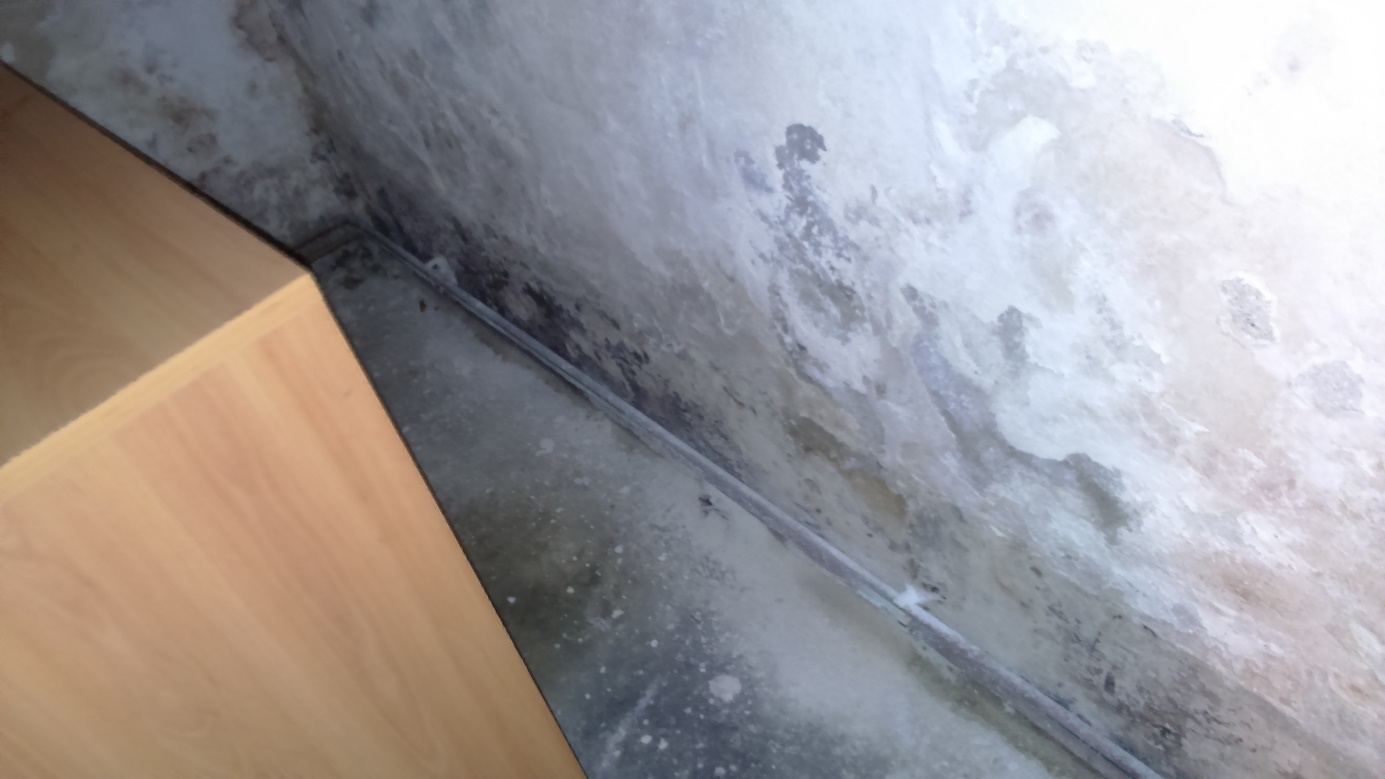 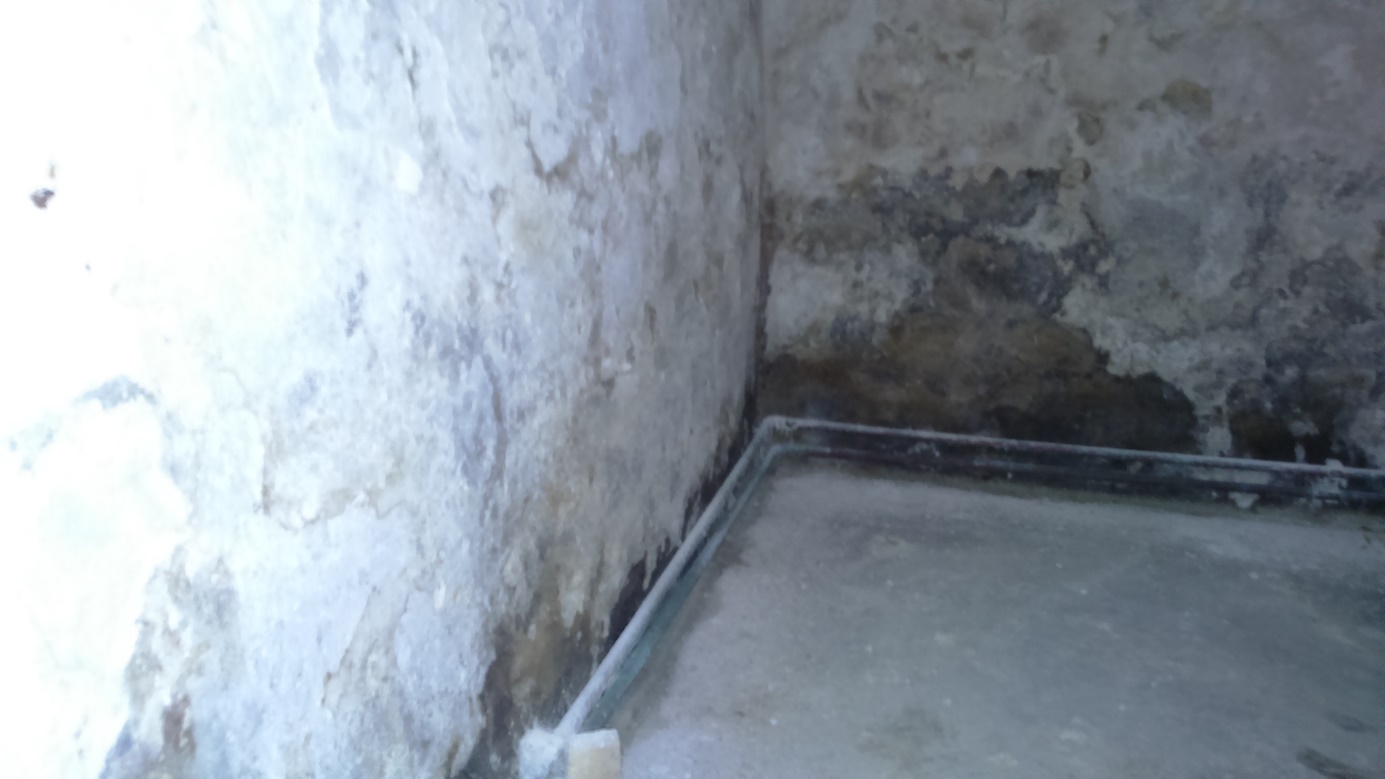 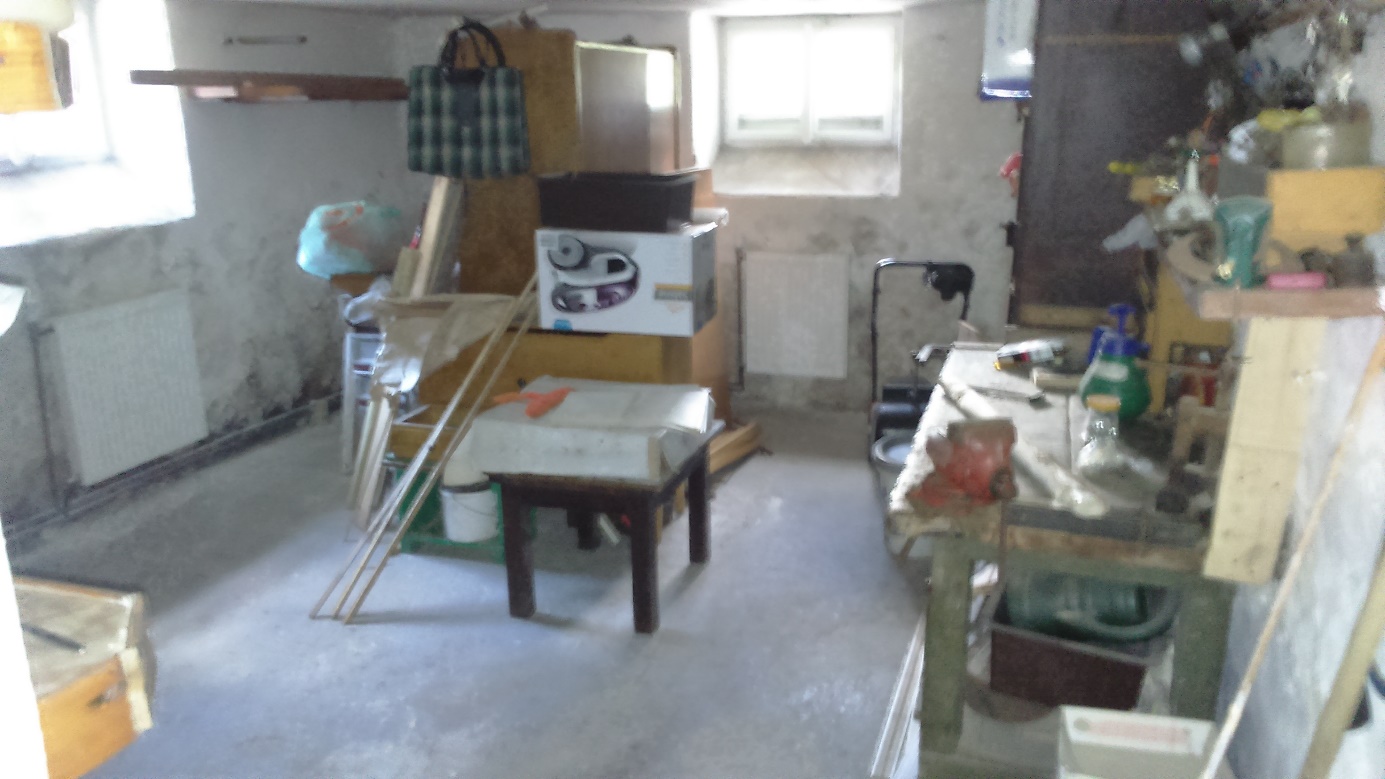 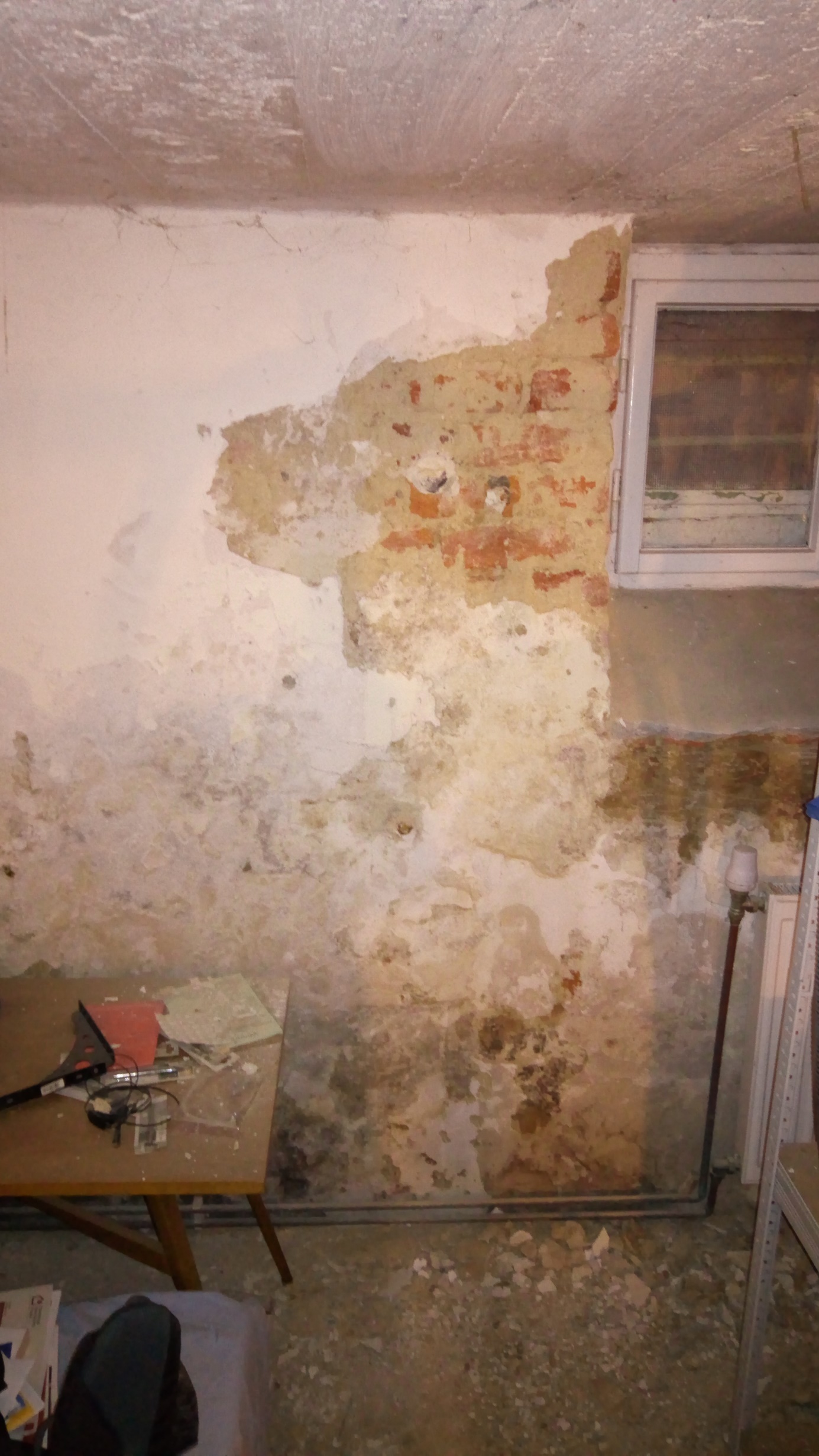 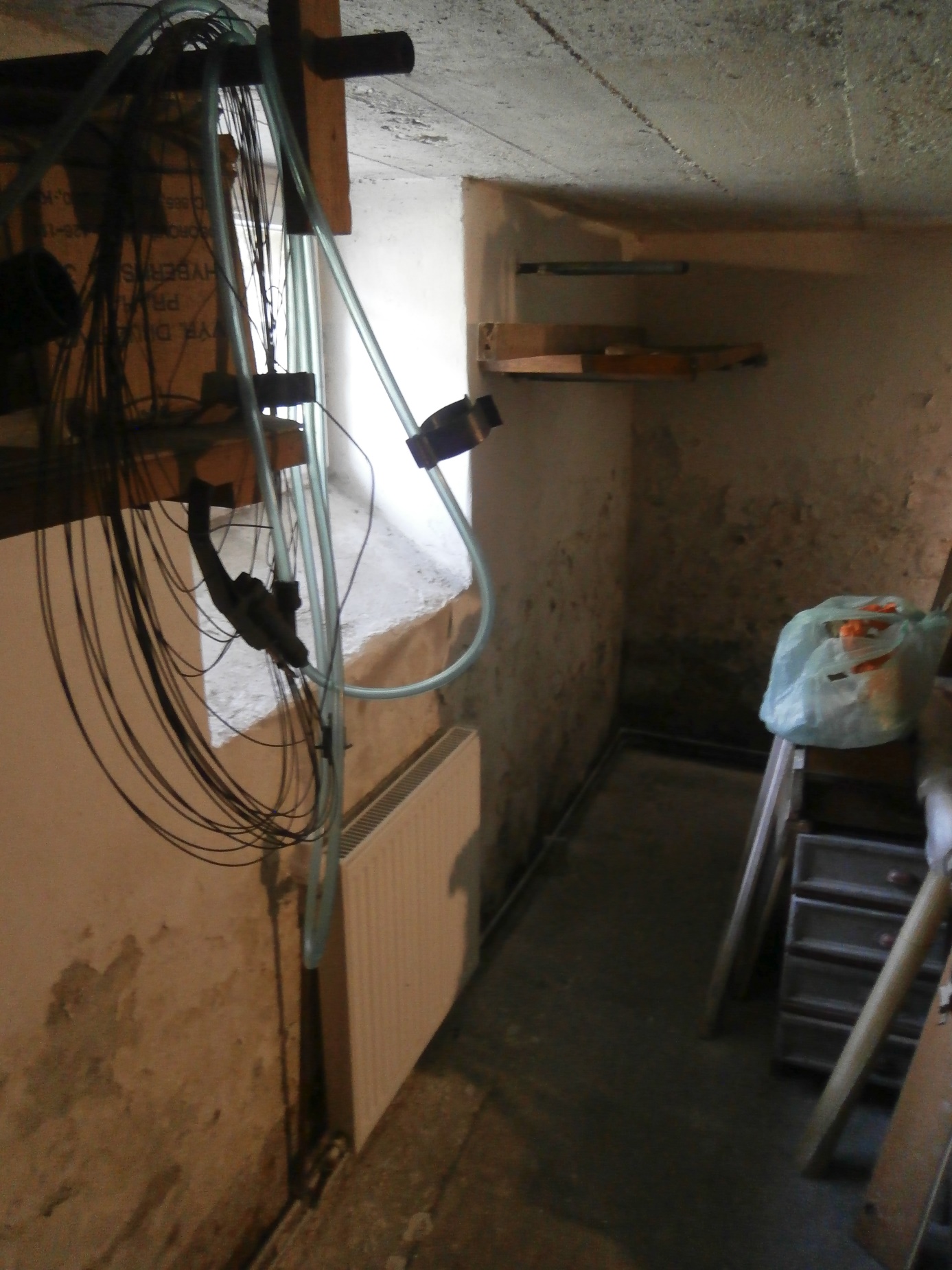 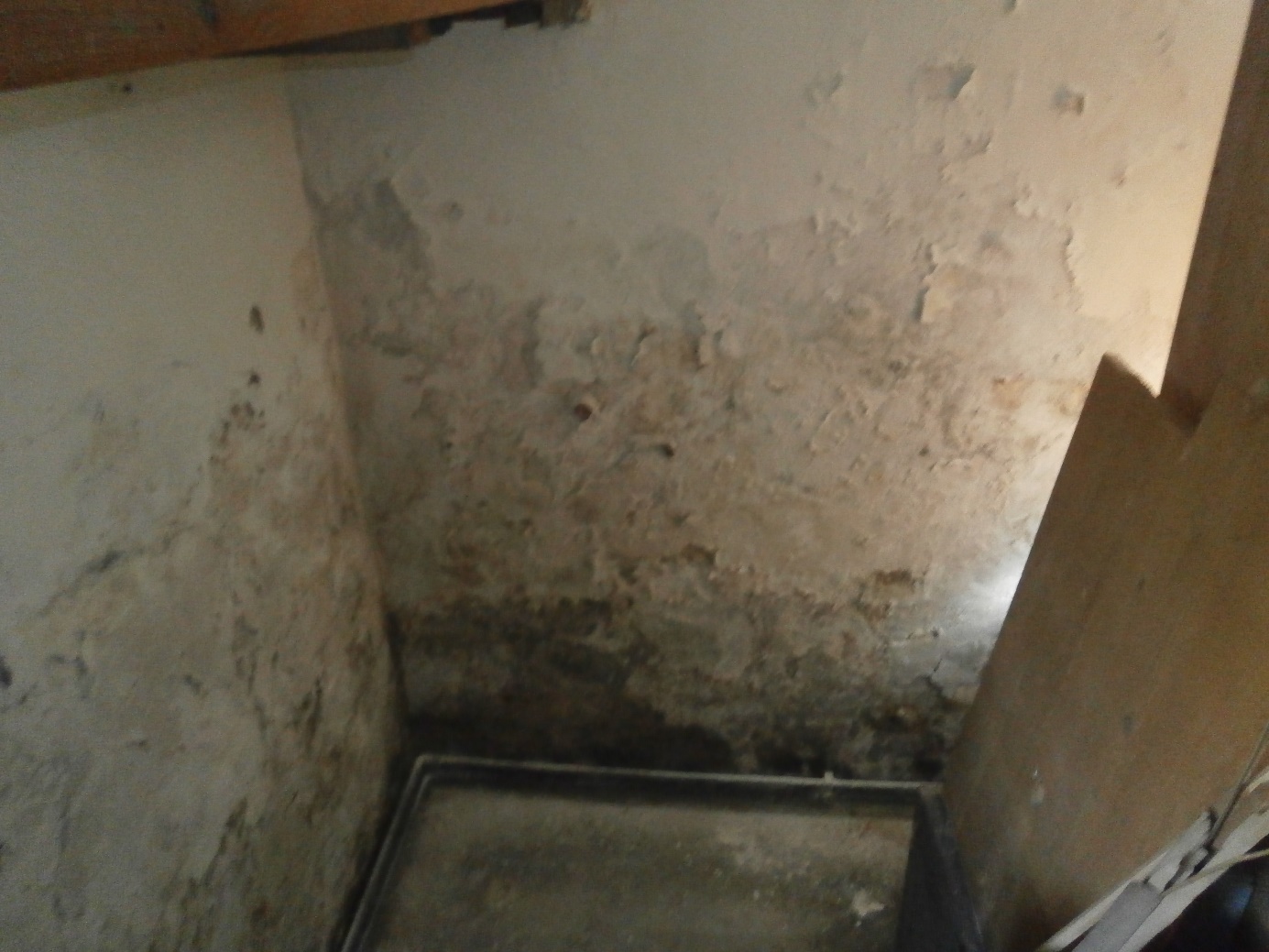 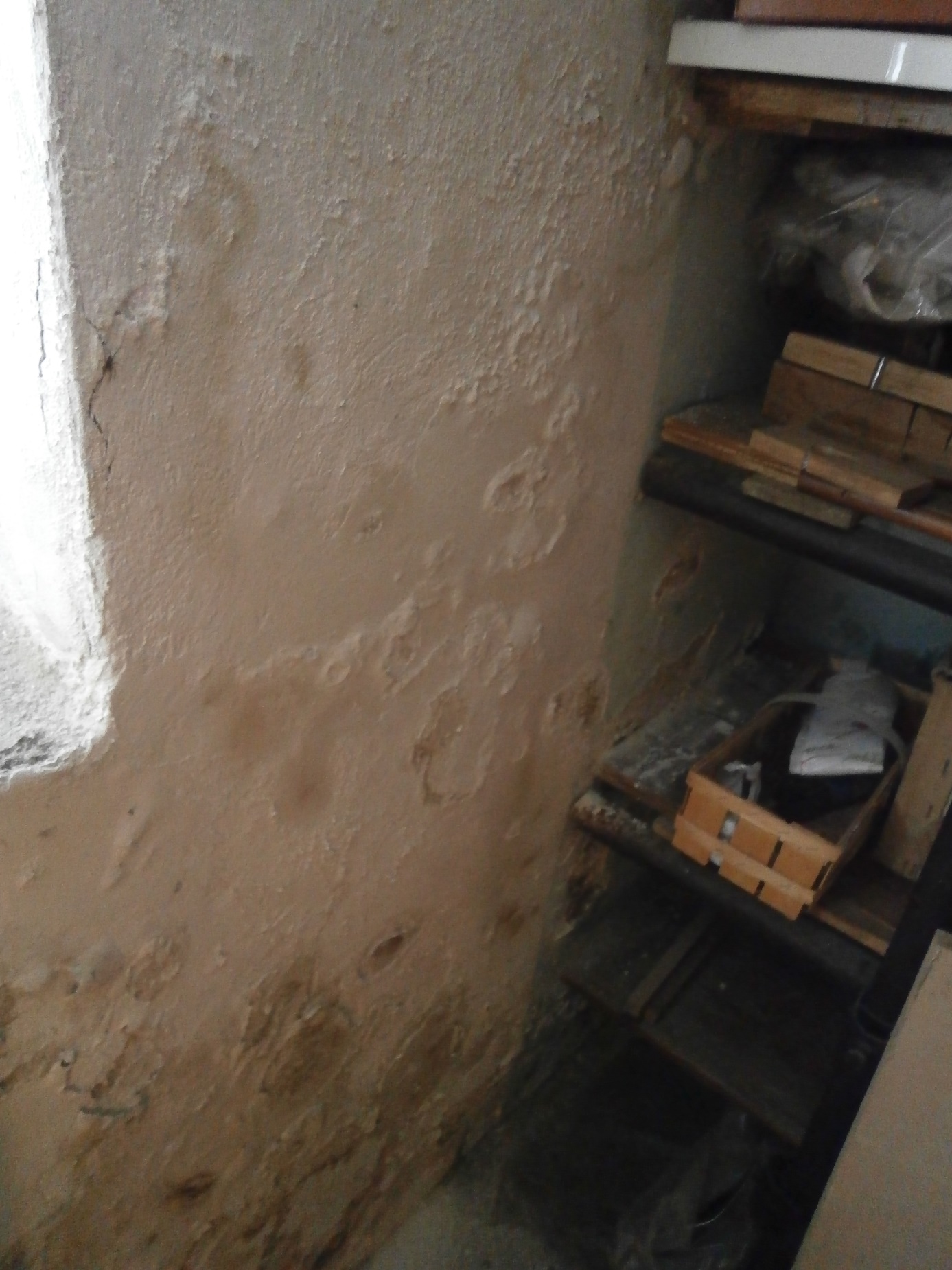 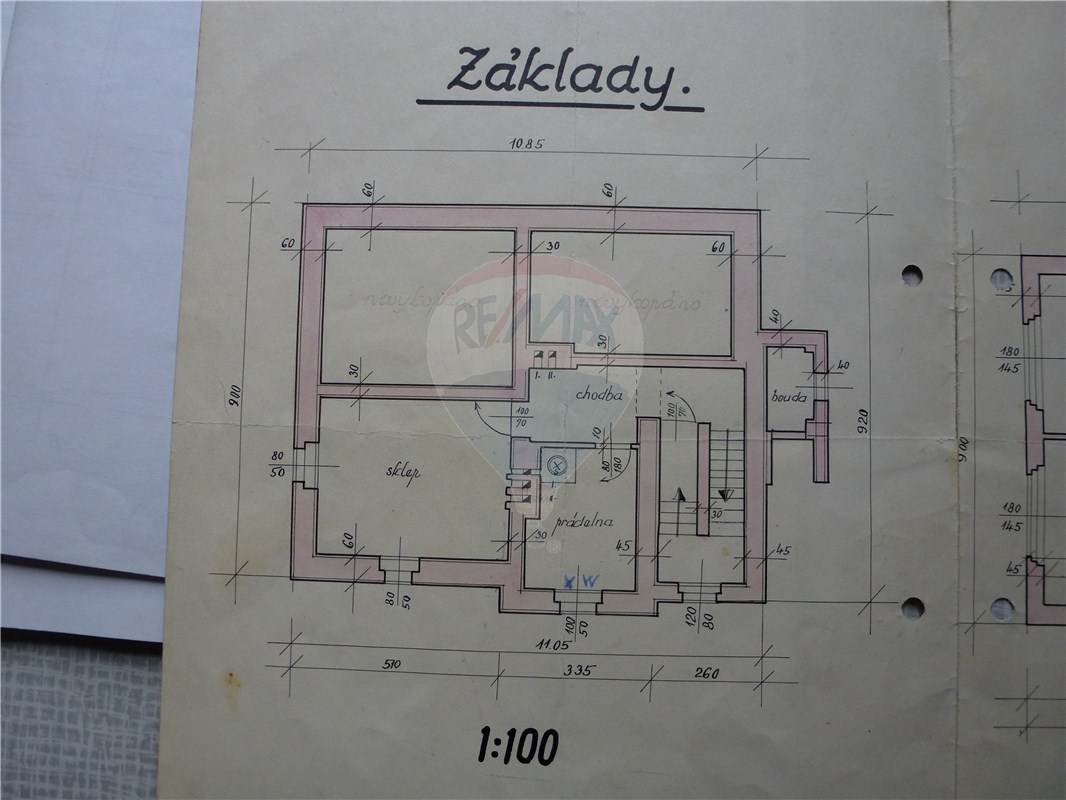 